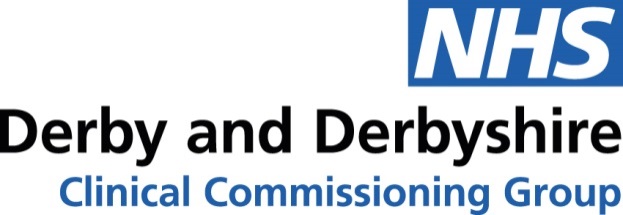 LOCALLY COMMISSIONED SERVICES AGREEMENTREVISED CARE HOMES SERVICE A signed copy of this agreement sheet must be returned to the CCG by 16 August 2019. Please return to ddccg.lcsf@nhs.netPractice Code: …………………  Practice Name: …..………………………….This is to confirm that the above practice will provide the revised Care Homes service detailed in the letter dated 26 July 2019 DeclarationSigned on behalf of the Practice (Name & Signature)	………………………………………………..Name: …………………………………………………………DATE: ……………………………….